☐Fee computed on table in exhibit required by Item 25(b) per Exchange Act Rules 14a-6(i)(1) and 0-11☐Fee paid previously with preliminary materials☒No fee requiredPayment of Filing Fee (Check all boxes that apply):(Name of Person(s) Filing Proxy Statement, if other than the Registrant)(Name of Registrant as Specified In Its Charter)TECHNIPFMC PLC☐Soliciting Material under § 240.14a-12☒Definitive Additional Materials☐Definitive Proxy Statement☐Confidential, for Use of the Commission Only (as permitted by Rule 14a-6(e)(2))☐Preliminary Proxy StatementCheck the appropriate box:Filed by a Party other than the Registrant ☐Filed by the Registrant ☒the Securities Exchange Act of 1934 (Amendment No.   )Proxy Statement Pursuant to Section 14(a) ofSCHEDULE 14AWashington, D.C. 20549SECURITIES AND EXCHANGE COMMISSIONUNITED STATES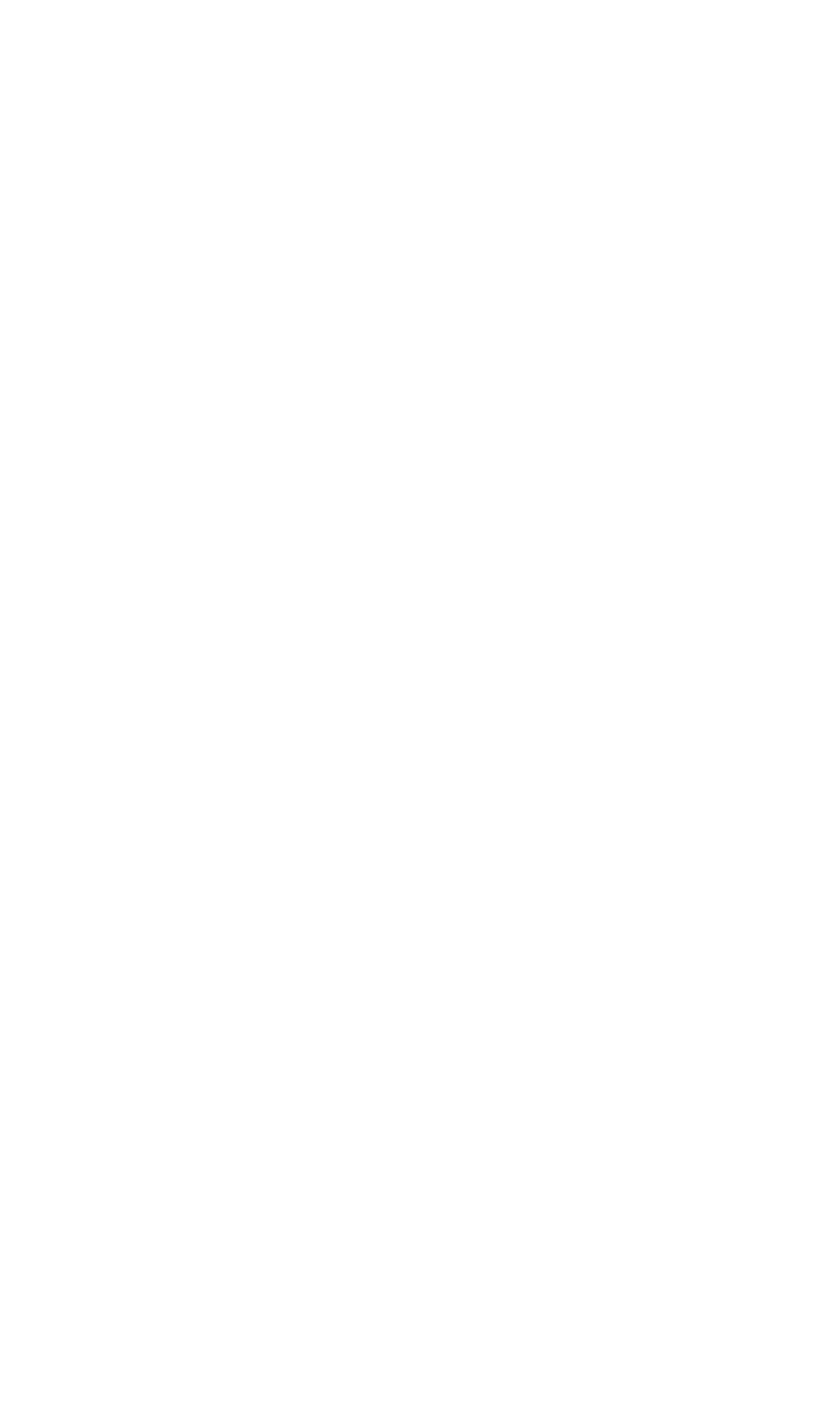 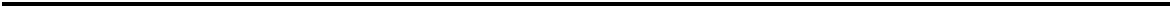 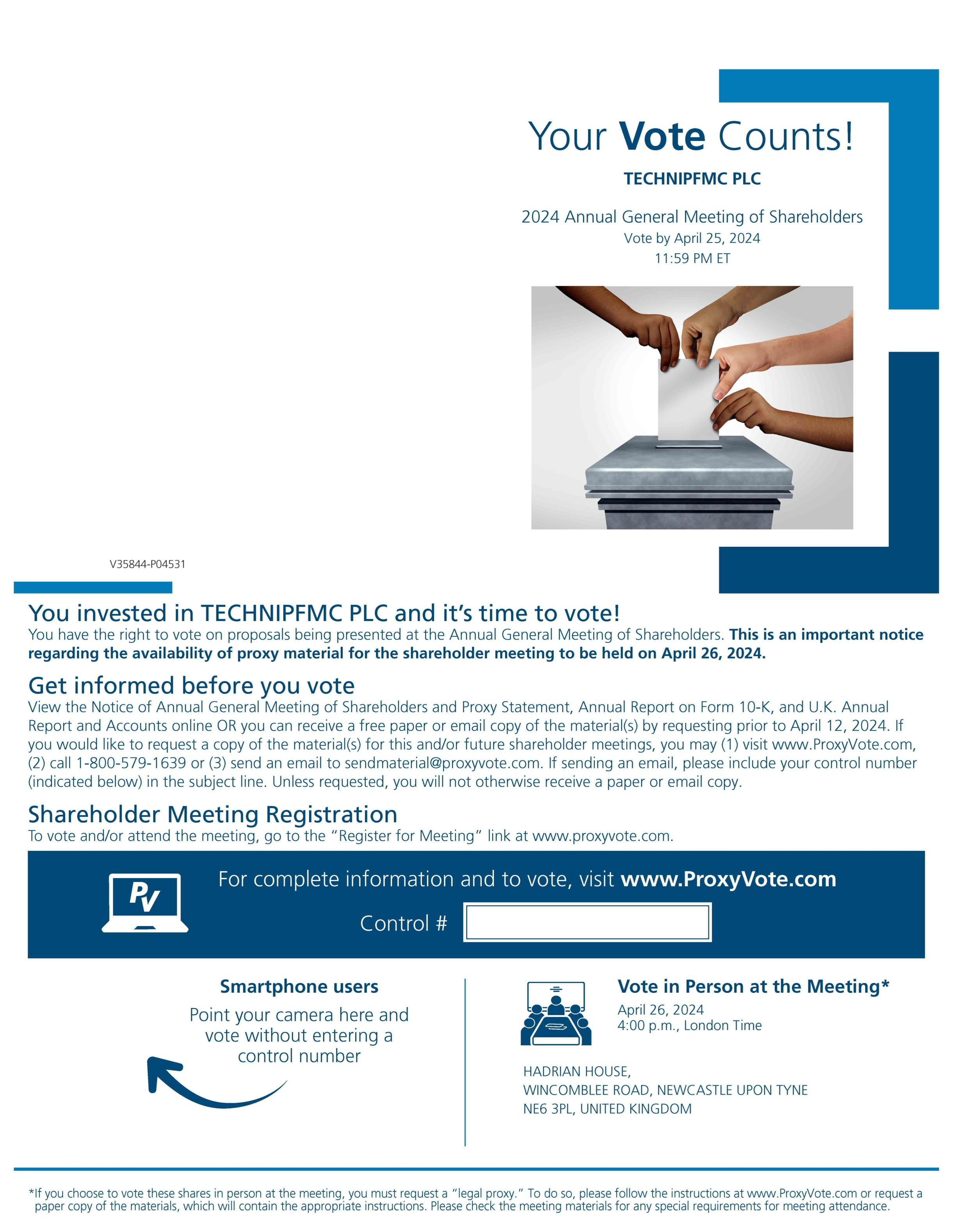 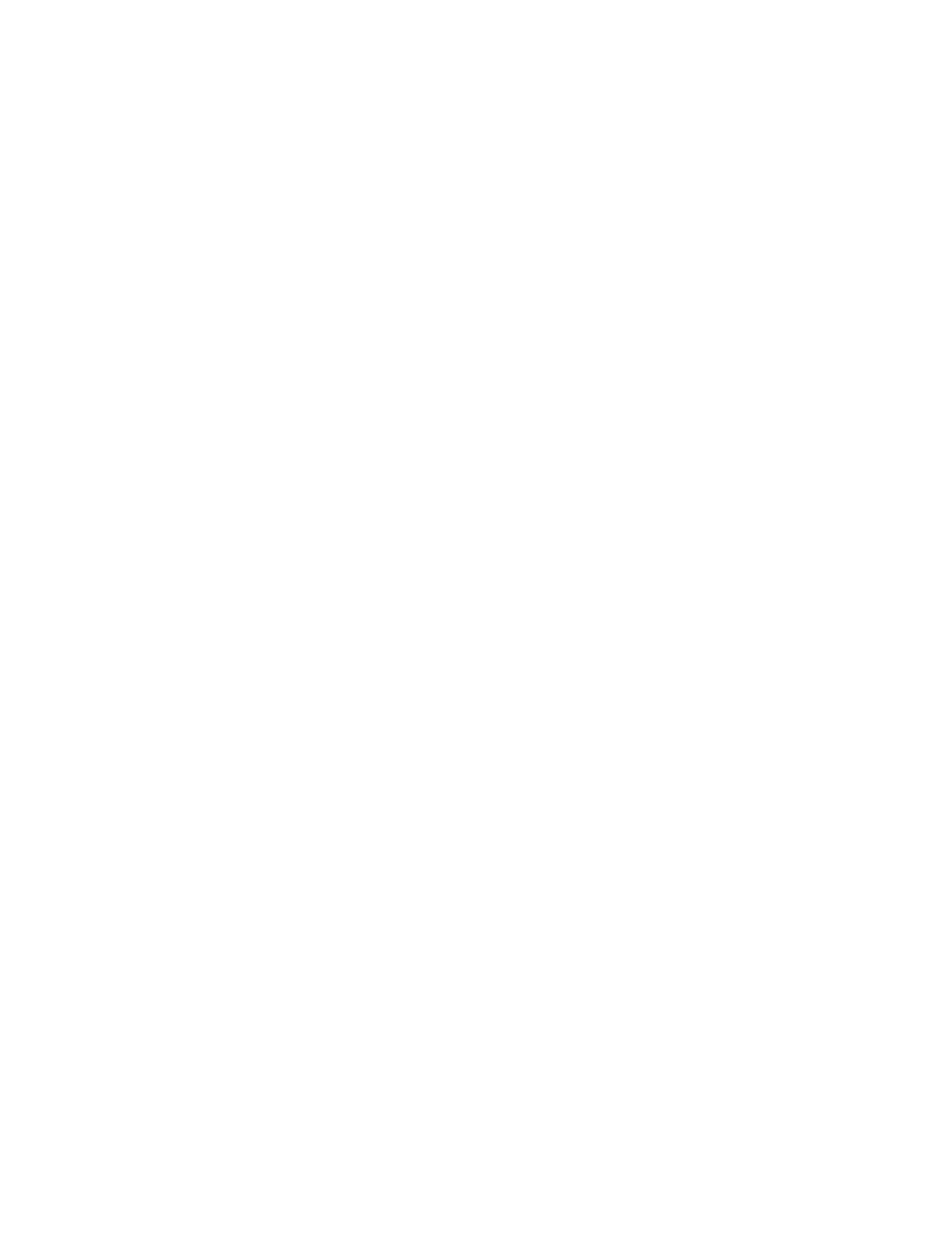 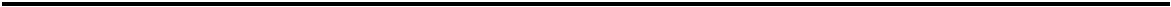 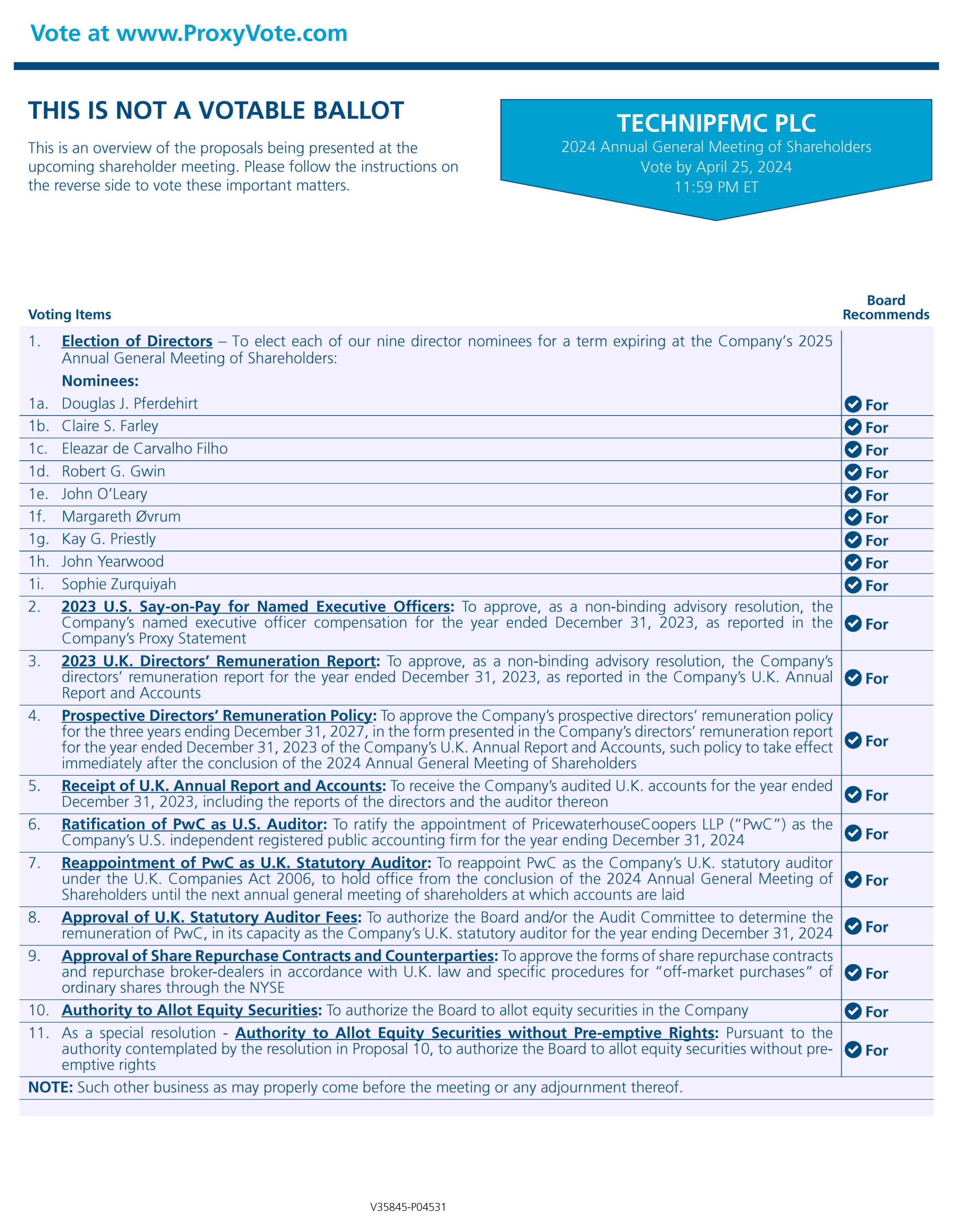 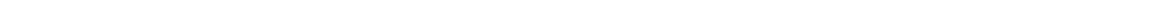 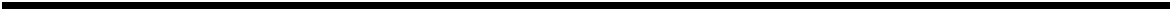 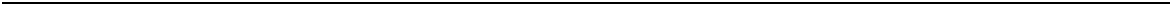 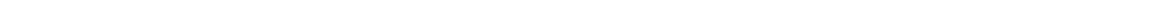 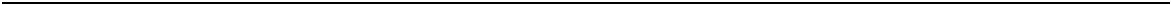 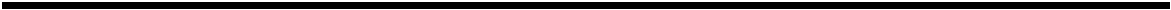 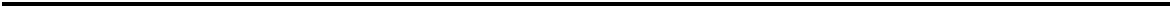 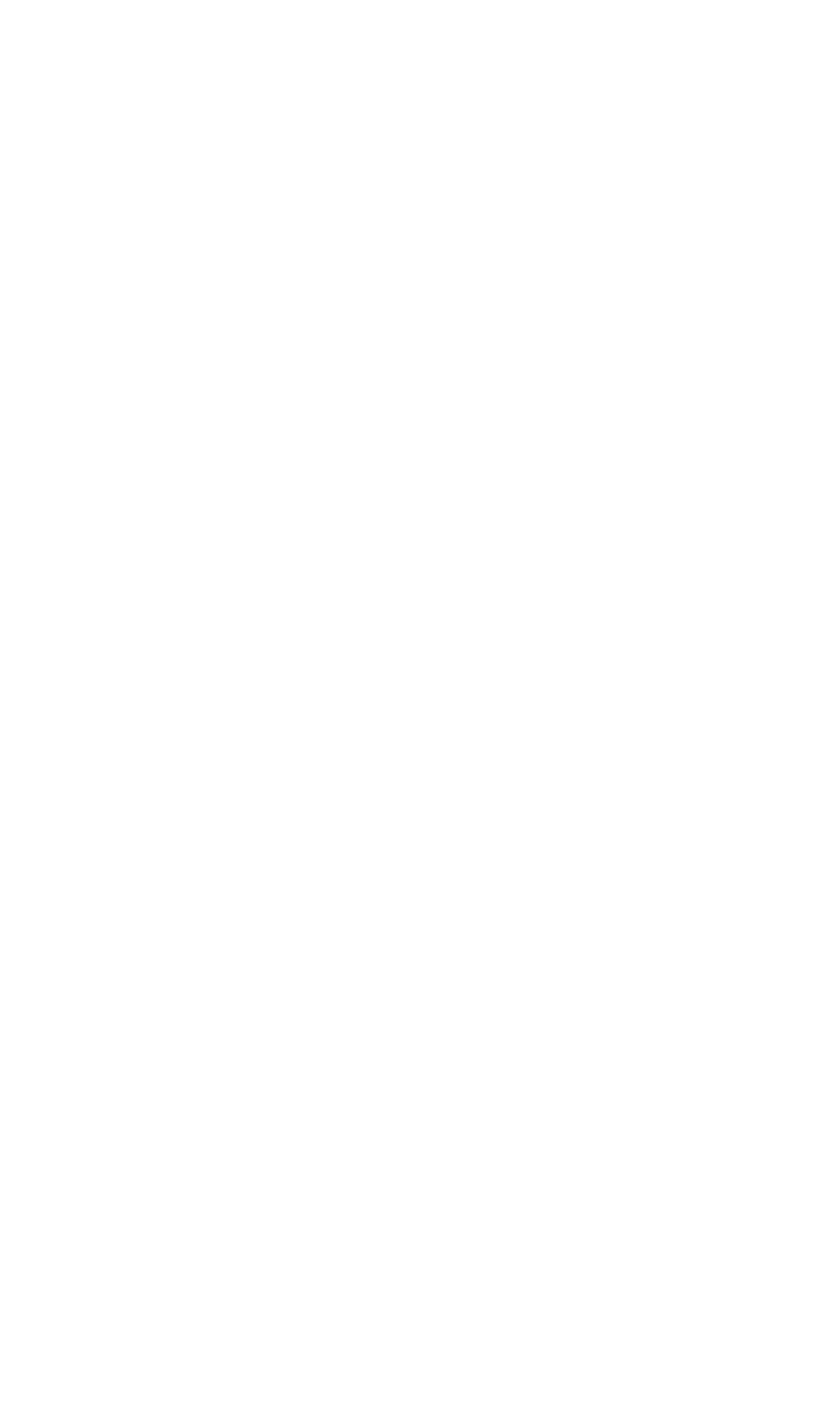 